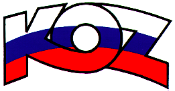 KONFEDERÁCIA ODBOROVÝCH ZVÄZOV SLOVENSKEJ REPUBLIKY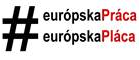 Materiál na rokovanie HSR SR 20.8.2018               bod 15  S T A N O V I S K Ok návrhu zákona o Národnom jadrovom fonde a o zmene a doplnení zákona č. 541/2004 Z. z. o mierovom využívaní jadrovej energie (atómový zákon) a o zmene a doplnení niektorých zákonov v znení neskorších predpisov Popis materiáluNávrh novely:ponecháva v platnosti hlavné črty existujúceho modelu finančného zabezpečenia záverečnej časti mierového využívania jadrovej energie v SR a pôsobnosti Národného jadrového fondu,rozširuje oblasť zodpovednosti štátu v záverečnej časti aj o činnosti vyraďovania jadrových zariadení z prevádzky a dlhodobého skladovania vyhoretého jadrového paliva,vytvára nový, efektívny, transparentný a spravodlivý spôsob stanovovania výšky povinných príspevkov a povinných platieb do Národného jadrového fondu, ktorý je nezávislý od aktuálnej situácie na trhu s elektrinou,rozširuje povinnosť odvádzať povinné platby do Národného jadrového fondu aj na ostatné jadrové zariadenia, ktoré sa budú v budúcnosti vyraďovať z prevádzky,špecifikuje štruktúru a rozsah oprávnených nákladov hradených z prostriedkov Národného jadrového fondu,precizuje zodpovednosť subjektov pôsobiacich v záverečnej časti mierového využívania jadrovej energie s povinnosťami definovanými atómovým zákonom vo vzťahu k nakladaniu s vyhoretým jadrovým palivom a rádioaktívnymi odpadmi.Stanovisko KOZ SRKOZ SR považuje účelnosť, hospodárnosť a správnosť nakladania s finančnými prostriedkami Jadrového fondu za dôležitý nástroj znižovania koncovej ceny elektriny pre domácnosti. KOZ SR požaduje zverejňovanie podielového príspevku na oprávnených nákladoch spojených s výrobou, vyradením, odstavením a následnou likvidáciou zariadení a odpadu jadrových zariadení na faktúre každej domácnosti (resp. odberného miesta).Závery a odporúčaniaKOZ SR s pripomienkou odporúča predložený návrh zákona na ďalšie legislatívne konanie.